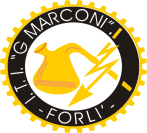 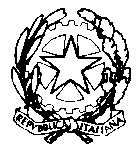 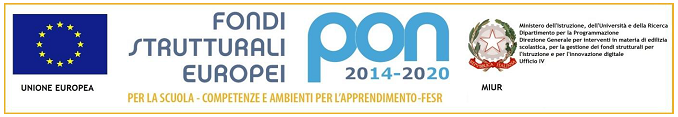 ISTITUTO TECNICO TECNOLOGICO STATALE“ GUGLIELMO MARCONI ” –PEC fotf03000d@pec.istruzione.it PEO fotf03000d@istruzione.it SITO WEB www.ittmarconiforli.itCODICE FISCALE 80009470404 – CODICE MECCANOGRAFICO FOTF03000DCODICE UNIVOCO PER FATTURAZIONE ELETTRONICA PA : UF3RZSForlì, 15/01/2019A TUTTI GLI STUDENTI Residenti nei Comuni della Provincia di Ravenna	          ALBO DEL SITO WEBOggetto: BORSE DI STUDIO A.S. 2018/2019 – PROVINCIA DI RAVENNAIn merito all’ oggetto, si comunica che, il termine di presentazione delle domande decorre dal 15/01/2019 alle ore 18.00 del 26/02/2019, e che tali domande vanno compilate e inviate solo ed esclusivamente on-line attraverso la procedura informatizzata accessibile al seguente indirizzo internet: https://scuola.er-go.it, ove è possibile scaricare anche la GUIDA per l’utilizzo applicativo.Si allega alla presente il bando relativo all’oggetto, contenente tutte le modalità, indicazioni ed istruzioni relative alla compilazione ed invio delle suddette domande.								IL DIRIGENTE SCOLASTICO									Iris Tognon									Firma autografa sostituita a mezzo stampa ai sensi							                                           Dell’ art. 3 comma 2 del D.L.vo 39/33All.: Bando Provincia di Ravenna ns prot. n. 261/B10 del 15/01/2019Responsabile del procedimento: D.S. Iris TognonReferente per l’istruttoria Ufficio Didattica: A.A. Daniela NanniCOMUNICAZIONE N. 279